„W GOSPODARSTWIE WIEJSKIM” c.d.Zaśpiewaj piosenkę: „Stary Donald farmę miał”Zagadki – posumowanie tematu„Jakie to zwierzę?”„Jestem różowa, tłusta i kwiczę,kiedy w chlewiku zapasy ćwiczę.”„Ptak jest ze mnie kolorowyI gulgotać wciąż gotowy.”„Mam na sobie same loczki.Futro białe jak obłoczki.A gdy czegoś mi się chcemówię tylko: mee, mee, mee.”„Za każde jajko, małe i duże,podziękuj, proszę gdaczącej …..”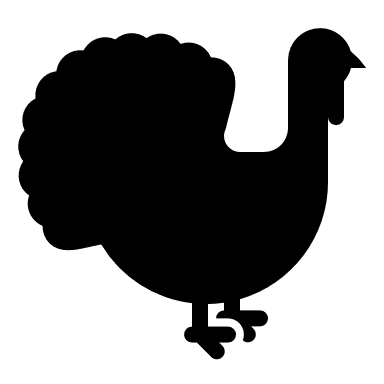 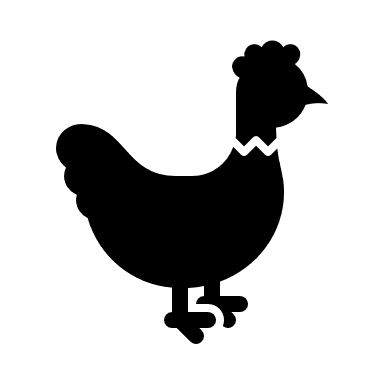 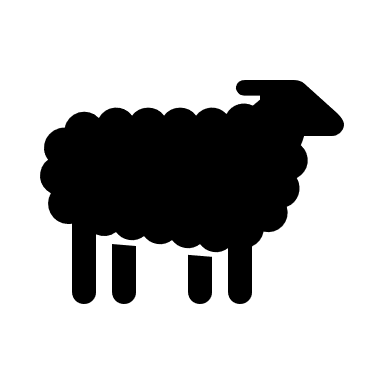 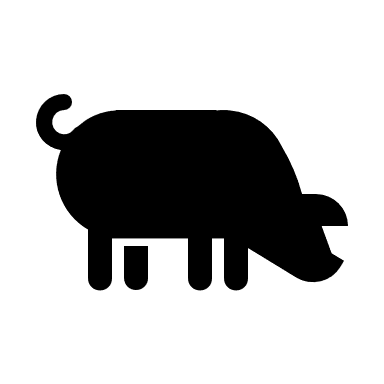 KARTA PRACY:Wykonaj rysunek pt.: „Na wiejskim podwórku”Narysuj obok psa budę, za krową oborę, pod kogutem płot, a przed kotem myszkę.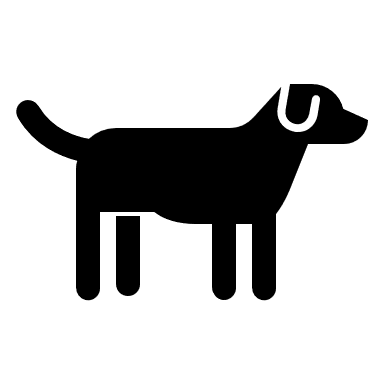 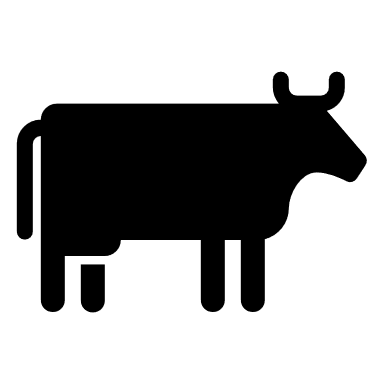 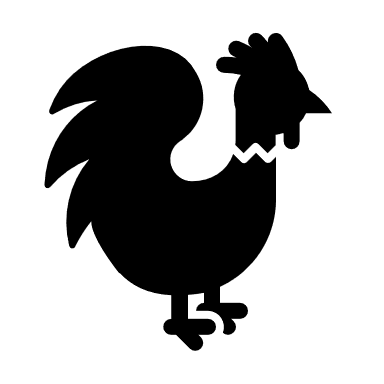 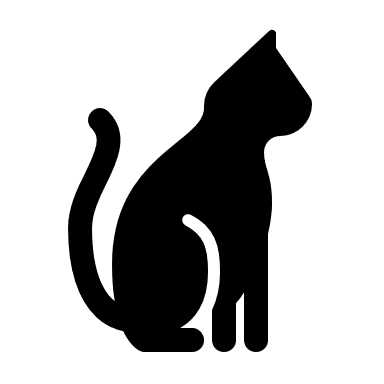 UDANEJ ZABAWY!!!